ХОЛОДИЛЬНЫЙ АГРЕГАТ ПРЯМОГО ПРИВОДА SUPERSNOW KX-350K СПЕЦИФИКАЦИЯ:ОСОБЕННОСТИ:1. Экологически чистый хладагент R404a.2. Многофункциональная панель управления и контроллер.3. Автоматическая система оттайки горячим газом.4. Информативный набор данных и сигнализация возникшей ошибки.5. Защита аварийных выключателей.6. Опционально – функция Stand by.7. Монтаж на передней стенке фургона.Гарантия: 2 годаПроизводитель: Zhengzhou Kaixue Cold Chain Co., Ltd., Китай.Срок поставки: в наличии / 90 календарных днейКОММЕРЧЕСКОЕ ПРЕДЛОЖЕНИЕ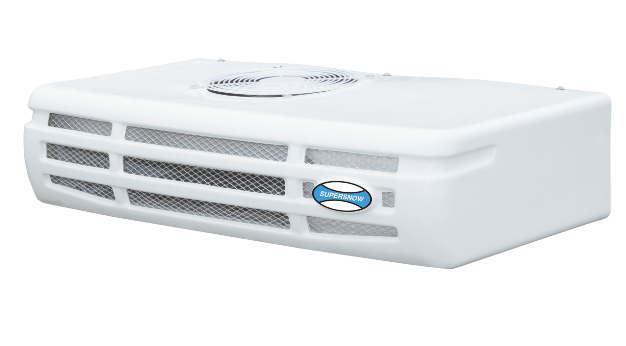 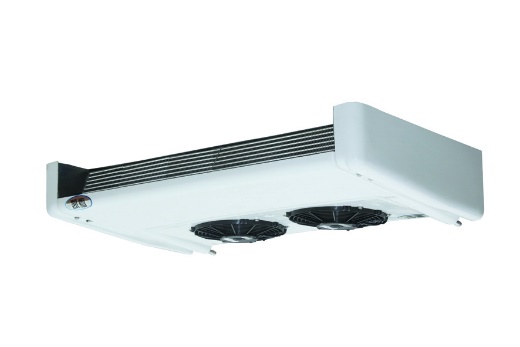 МодельМодельКX-350ККX-350КХолодопроизводительность при температуре окружающей среды +30℃ Привод от двигателяТемпература внутри фургонаМощность, ВтХолодопроизводительность при температуре окружающей среды +30℃ Привод от двигателя0℃3 815Холодопроизводительность при температуре окружающей среды +30℃ Привод от двигателя -20℃2 260Объем продуваемого воздухаОбъем продуваемого воздуха 1 800 м3/ч 1 800 м3/чКомпрессорМодельQP 16QP 16КомпрессорОбъем163 см3163 см3КонденсаторКоличество вентиляторов11КонденсаторРазмеры1 010 х 558 х 241 мм1 010 х 558 х 241 ммКонденсаторВес36 кг36 кгИспарительКоличество вентиляторов22ИспарительРазмеры1 080 х 655 х 210 мм1 080 х 655 х 210 ммИспарительВес21 кг21 кгОбъем хладагентаОбъем хладагентаR404a / 1,4 кгR404a / 1,4 кгОттайкаОттайкаавтоматическая с помощью горячего газаавтоматическая с помощью горячего газаРабочее напряжениеРабочее напряжение12V / 24V12V / 24VВнутренний объем фургонаВнутренний объем фургона15 м3 (-20℃) ~ 25 м3 (0℃)15 м3 (-20℃) ~ 25 м3 (0℃)Тел. +7 (351) 723 00 12